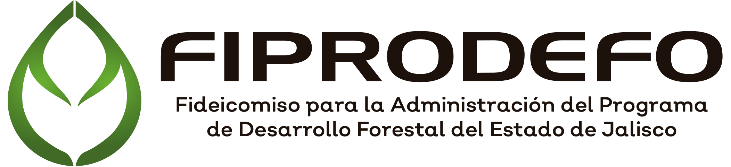 Elaboro: LAE. Margarita Elizabeth Cordova Torres - Coordinadora Administrativa del FIPRODEFO	 FIDEICOMISO PARA LA ADMINISTRACIÓN DEL PROGRAMA DE DESARROLLO FORESTAL DEL ESTADO DE JALISCO	 FIDEICOMISO PARA LA ADMINISTRACIÓN DEL PROGRAMA DE DESARROLLO FORESTAL DEL ESTADO DE JALISCO	 FIDEICOMISO PARA LA ADMINISTRACIÓN DEL PROGRAMA DE DESARROLLO FORESTAL DEL ESTADO DE JALISCO	 FIDEICOMISO PARA LA ADMINISTRACIÓN DEL PROGRAMA DE DESARROLLO FORESTAL DEL ESTADO DE JALISCO	 FIDEICOMISO PARA LA ADMINISTRACIÓN DEL PROGRAMA DE DESARROLLO FORESTAL DEL ESTADO DE JALISCOARTÍCULO 16 Bis.ARTÍCULO 16 Bis.ARTÍCULO 16 Bis.ARTÍCULO 16 Bis.ARTÍCULO 16 Bis.FRACCIÓNINFORMACIÓN NECESARIAAÑOEXCEDENTESCOMENTARIOSIVEXCEDENTES FINANCIEROS2015$	5,146,761.73LA INFORMACIÓN PRESENTADA PARA EN EL AÑO 2020, ESTÁ ACTUALIZADA HASTA EL MES DE FEBRERO. EL EXCEDENTE PARA EL PRESENTE AÑO NO ESTA DEFINIDO.IVEXCEDENTES FINANCIEROS2016$	2,262,377.31LA INFORMACIÓN PRESENTADA PARA EN EL AÑO 2020, ESTÁ ACTUALIZADA HASTA EL MES DE FEBRERO. EL EXCEDENTE PARA EL PRESENTE AÑO NO ESTA DEFINIDO.IVEXCEDENTES FINANCIEROS2017$	1,543,810.23LA INFORMACIÓN PRESENTADA PARA EN EL AÑO 2020, ESTÁ ACTUALIZADA HASTA EL MES DE FEBRERO. EL EXCEDENTE PARA EL PRESENTE AÑO NO ESTA DEFINIDO.IVEXCEDENTES FINANCIEROS2018 $	  6,511,313.30LA INFORMACIÓN PRESENTADA PARA EN EL AÑO 2020, ESTÁ ACTUALIZADA HASTA EL MES DE FEBRERO. EL EXCEDENTE PARA EL PRESENTE AÑO NO ESTA DEFINIDO.IVEXCEDENTES FINANCIEROS2019$	8,500,000.00LA INFORMACIÓN PRESENTADA PARA EN EL AÑO 2020, ESTÁ ACTUALIZADA HASTA EL MES DE FEBRERO. EL EXCEDENTE PARA EL PRESENTE AÑO NO ESTA DEFINIDO.